Задача 1. Проекция сферыСодержание:Построить 3 проекции сферы со сквозным отверстием. Построение условияПостроение условия (фронтальная и горизонтальная проекции) выполняется по точкам. Координаты точек известны и приведены в таблице: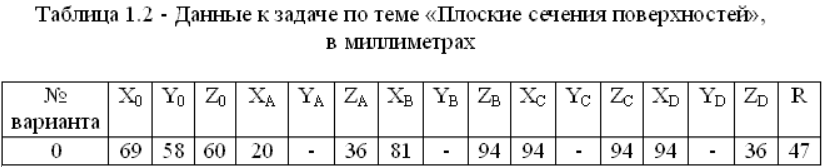 О - центр сферы;R - радиус сферы;А, В, С, D - четырехугольный вырез.Начало координат выбрать в середине листа и вычертить оси координат.Обводка линий должна соответствовать требованиям ГОСТ 2.303 – 68. Типы линий приведены в таблице: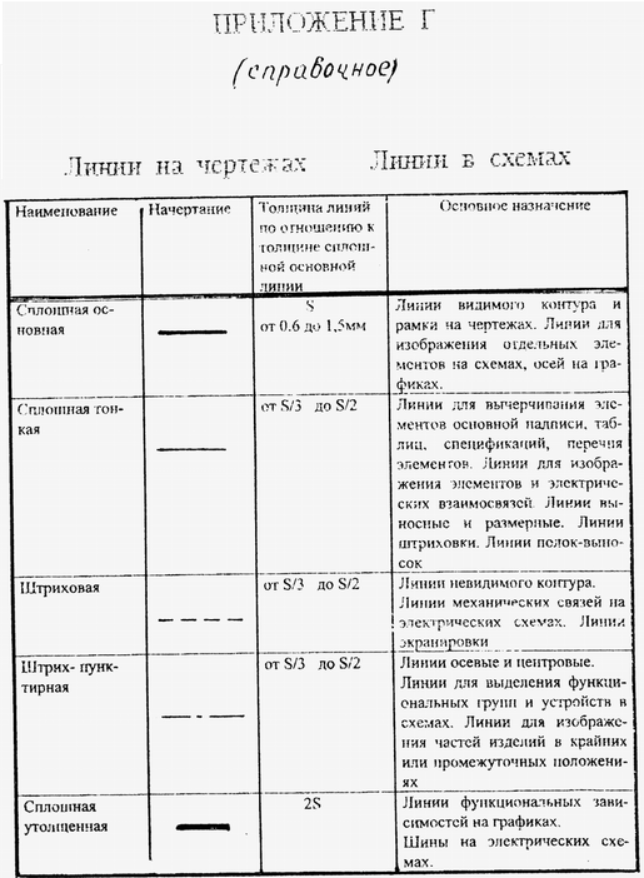 Пример решения задачи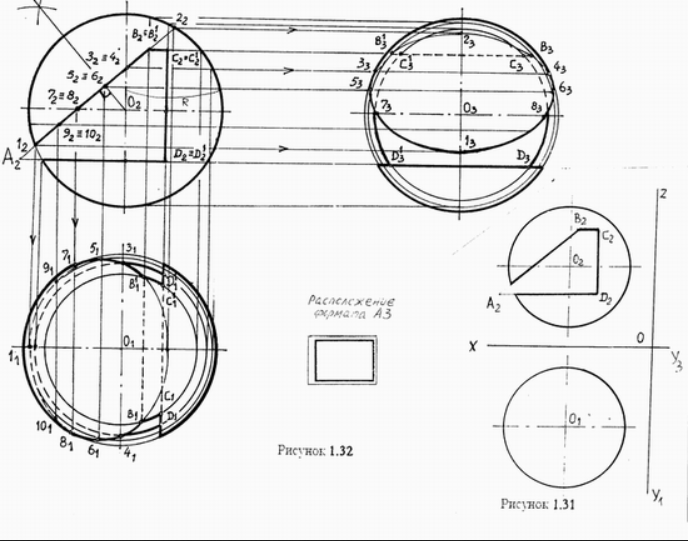 